ЗАНЯТИЕ ПО ТЕМЕ: БУКВА «Н»УВАЖАЕМЫЕ РОДИТЕЛИ!Все ссылки открываются следующим образом: размещаем ссылку в верхнюю строку поисковика. Если вопросы: звоним или пишем мне!  Тема   занятия «БУКВА «Н».Повторим алфавит: А, Б, В, Г, Д, Е, Ё, Ж, З, И, Й, К, Л, М, НСледующая буква алфавита – буква «Н». Как думаете, она гласная или согласная? (Согласная)Почему вы так решили? (Она даёт согласный звук «н»). Докажите, что он согласный.В каких словах встречается звук «Н»?Сейчас  мы узнаем, в каких словах ещё встречается  буква «Н». Посмотрим мультфильм! https://www.youtube.com/watch?time_continue=3&v=Bzjcould3gw&feature=emb_logo А сейчас напишем букву «Н» в альбоме. Какой цвет мы для этого выберем? (Синий) Почему? (Потому что «Н» - согласная буква). Сядем прямо, локти разместим на столе, альбом положим под наклоном.https://yandex.ru/video/preview/?filmId=11748662810163736325&text=yandex.ru%2Fefir%20%E2%80%94%20%D0%B8%D1%81%D1%82%D0%BE%D1%87%D0%BD%D0%B8%D0%BA%20%D0%B2%D0%B8%D0%B4%D0%B5%D0%BE%2020%20%D0%BD%D0%BE%D1%8F%202011%20%D0%90%D0%B7%D0%B1%D1%83%D0%BA%D0%B0%20%D0%B4%D0%BB%D1%8F%20%D0%B4%D0%B5%D1%82%D0%B5%D0%B9.%20%D0%A3%D1%87%D0%B8%D0%BC%20%D0%B1%D1%83%D0%BA%D0%B2%D1%8B.%20%D0%91%D1%83%D0%BA%D0%B2%D0%B0%20%D0%BC&path=wizard&parent-reqid=1586710380666287-664594825331900488100272-production-app-host-vla-web-yp-169&redircnt=1586710390.12. Самостоятельная работа. Напишите в альбоме на страничке с буквой «Н» слова, в которых встречается эта буква. Можете использовать подсказки из мультфильма.3. Зарядка-разминка. Пришло время сделать разминку. Встаем из-за стола и вместе с малышариками немного разомнемся!   https://www.youtube.com/watch?time_continue=10&v=fkFFzxJSCFU&feature=emb_logo4. Пишем письменную букву «Н» в тетрадях.Откроем тетради в линеечку. Сами проконтролируйте, как лежит тетрадь на столе, как вы держите ручку, какая у вас прямая спина! Молодцы! Пришло время написать письменную букву «Н». У вас получится! Ведь она очень похожа на печатную, только писать её нужно под наклоном и без отрыва. https://www.youtube.com/watch?v=gym76ruxlnE&list=PLssrskVncfwMGsLiF27tppmVACUvS5a5Y&index=19
5. Зарядка-разминка. И снова разминка! Встаем из-за стола и вместе с малышариками немного разомнемся! https://www.youtube.com/watch?time_continue=10&v=fkFFzxJSCFU&feature=emb_logo6. Повторим изученное. Немного математики!Посчитайте от 0 до 10. А теперь от 10 до 0. Молодцы!А сейчас решим примеры на сложение и вычитание в пределах 10.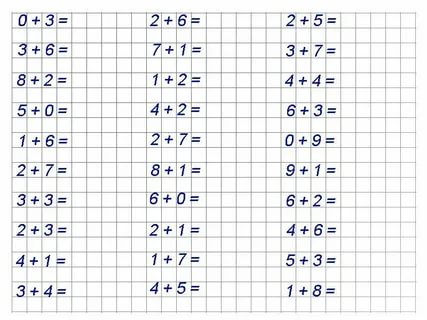 7. Домашнее задание. - Выучим скороговорку со звуком «Н»:Носорог бодает рогом.Не шутите с носорогом!- Нарисуйте в альбоме предметы, названия которых начинаются со звука «Н». - Нарисуйте НАТЮРМОРТ. Вспомним, что такое натюрморт и какие ещё бывают виды живописи. Посмотрим мультфильм.https://yandex.ru/video/preview/?filmId=6255357085664131796&text=%D0%BC%D1%83%D0%BB%D1%8C%D1%82%D0%B8%D0%BA%20%D0%BF%D1%80%D0%BE%20%D0%BD%D0%B0%D1%82%D1%8E%D1%80%D0%BC%D0%BE%D1%80%D1%82&path=wizard&parent-reqid=1586711818217015-1713928038705979902100356-prestable-app-host-sas-web-yp-140&redircnt=1586711824.1Вам понравилась песенка? Выучим её вместе?А теперь рисуем натюрморт с карандашами. https://yandex.ru/efir?from=efir&from_block=ya_organic_results&stream_id=4d17a01b2768a65687283dd5c8537b21